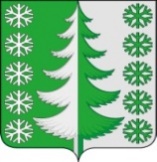 Ханты-Мансийский автономный округ – ЮграХанты-Мансийский районмуниципальное образованиесельское поселение ВыкатнойАДМИНИСТРАЦИЯ СЕЛЬСКОГО ПОСЕЛЕНИЯПОСТАНОВЛЕНИЕот 30.12.2019	                        № 45п. ВыкатнойО внесении изменений в постановление администрациисельского поселения Выкатной от 01.10.2012 №30«Об оплате труда и социальной защищенности лица, занимающего должность, не отнесенную к должностям муниципальной службы, осуществляющего первичный воинский учет на территории сельского поселения Выкатной»В соответствии с постановлением Правительства Ханты-Мансийского автономного округа – Югры от 13.12.2019 № 498-п «Об увеличении фонда оплаты труда государственных учреждений Ханты-Мансийского автономного округа – Югры»:1. Осуществить с 1 января 2020 года увеличение на 3,8 процента фонда оплаты труда работника, осуществляющего первичный воинский учет на территории сельского поселения Выкатной.2. Внести в постановление администрации сельского поселения Выкатной от 01.10.2012 № 30 «Об оплате труда и социальной защищенности лица, занимающего должность, не отнесенную к должностям муниципальной службы, осуществляющего первичный воинский учет на территории сельского поселения Выкатной» следующее изменение:        Приложение 1 постановления администрации сельского поселения Выкатной от 01.10.2012 № 30 «Об оплате труда и социальной защищенности лица, занимающего должность, не отнесенную к должностям муниципальной службы, осуществляющего первичный воинский учет на территории сельского поселения Выкатной» изложить в новой редакции согласно приложению к постановлению.3. Настоящее постановление вступает в силу после его официального обнародования в установленном порядке и распространяется на правоотношения, возникшие с 01.01.2020.4. Контроль за выполнением постановления оставляю за собой.Глава сельского поселения Выкатной                                                                        Н.Г. ЩепёткинПриложениек постановлению администрациисельского поселения Выкатнойот 30.12.2019 № 45«Приложение 1к постановлению администрациисельского поселения Выкатнойот 01.10.2012 № 30Размер должностного оклада лица, занимающего должность, не отнесенную к должностям муниципальной службы, и осуществляющую первичный воинский учет на территории сельского поселения ВыкатнойВ случае индексации сумма оклада определяется в рублях. При определении размера оклада сумма до 50 копеек и более 50 копеек - округляется до одного рубля».Наименование должностейОклад(в рублях)Инспектор ВУС5388,0